Практическая работа по теме: «Трансформация природных форм»Изучить материал по теме: «Трансформация природных форм».учебник С.Е. Беляева «Основы изобразительного искусства и художественного проектирования», § 6 стр. 132-140Выполните трансформацию листьев, ягод, цветов (см. Приложение №1).Ссылки на изучение материала по теме урока:https://youtu.be/_ZKvhr1U39Ahttps://youtu.be/S5bMPTU69FQhttps://youtu.be/J15oy2tZ_ds https://yandex.ru/video/	Приложение №1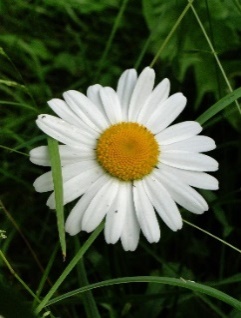 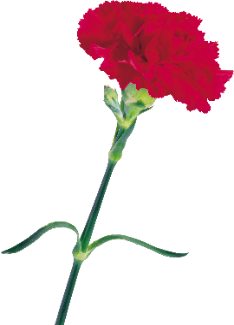 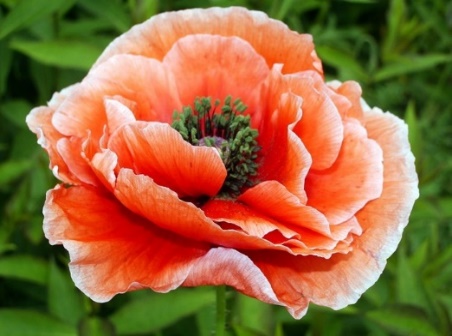 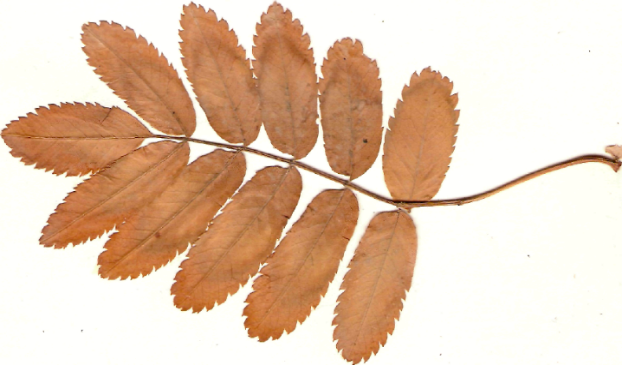 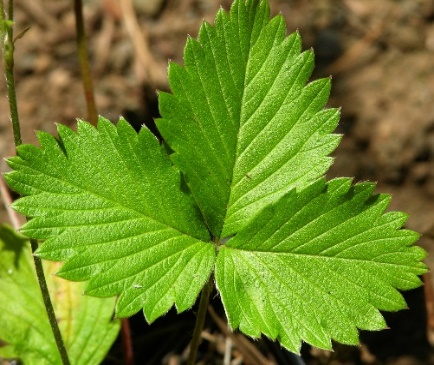 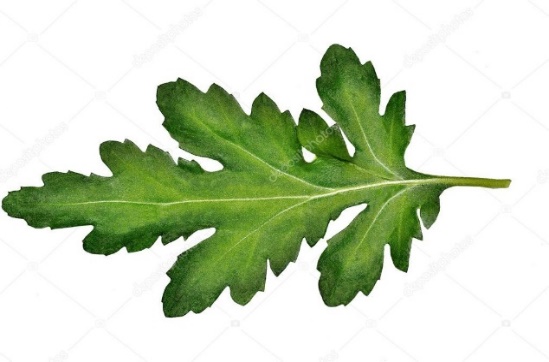 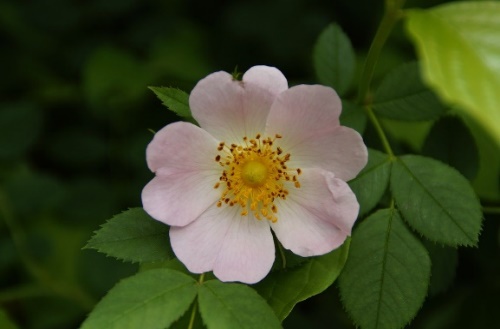 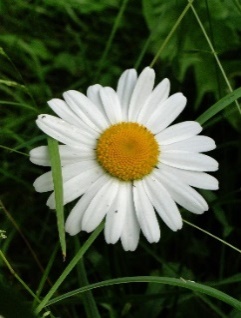 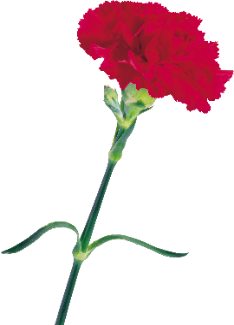 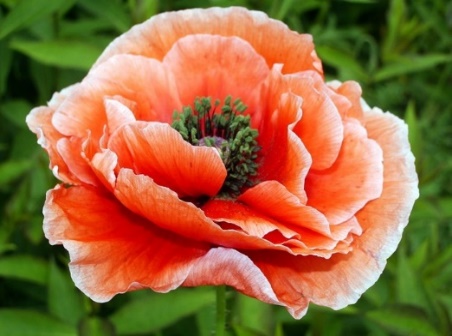 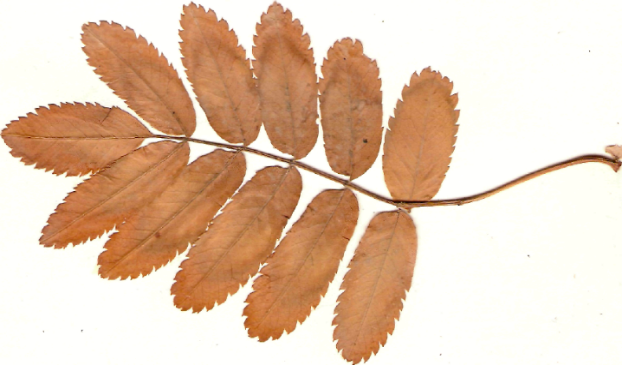 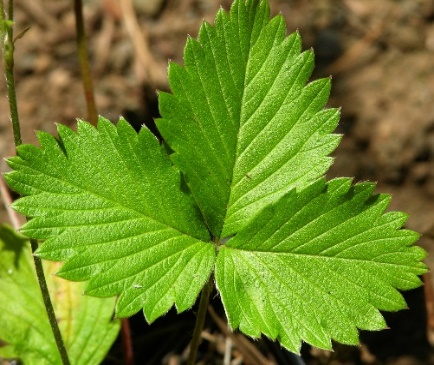 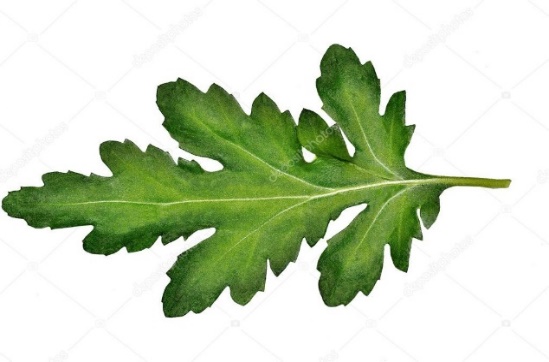 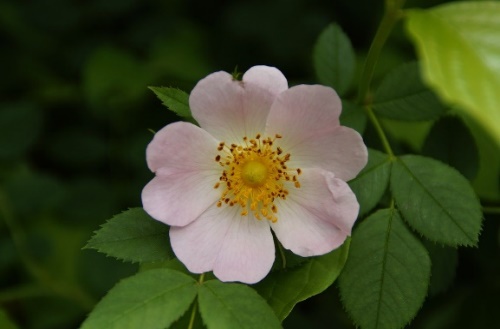 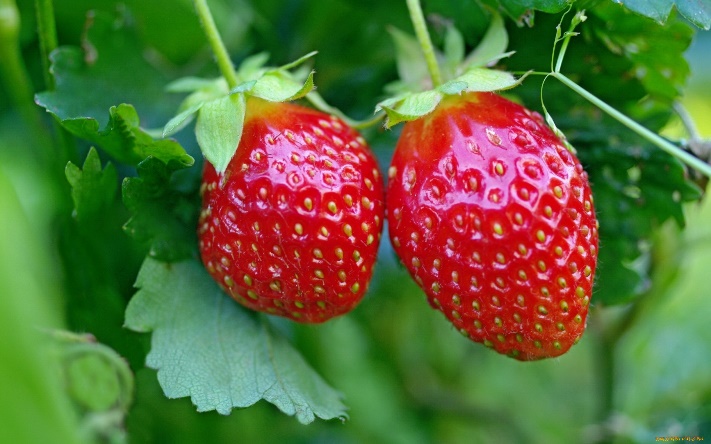 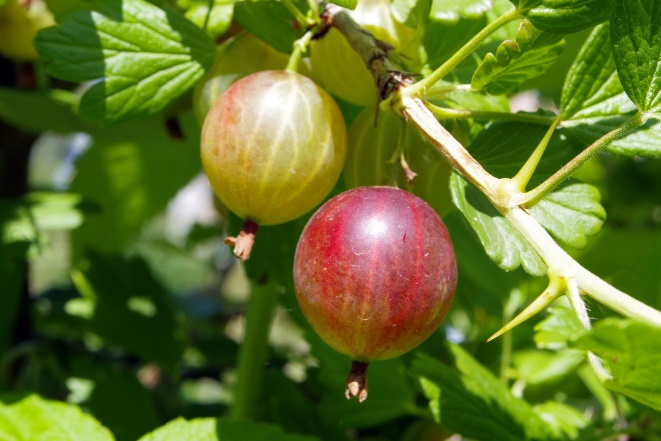 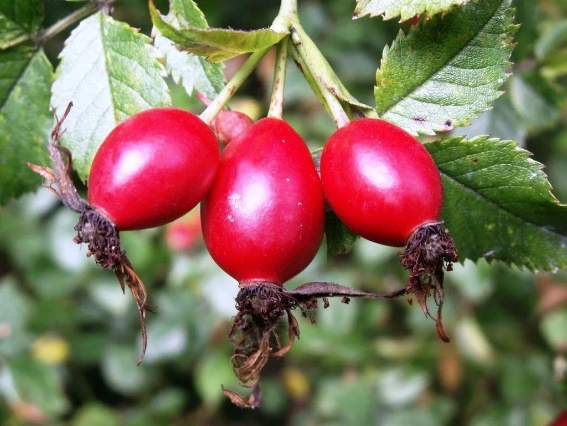 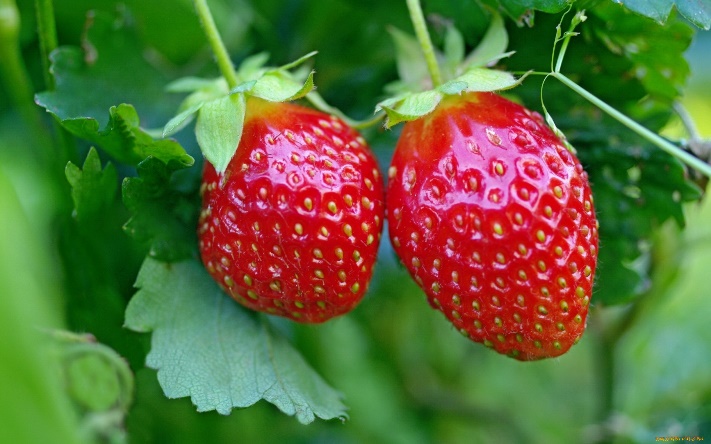 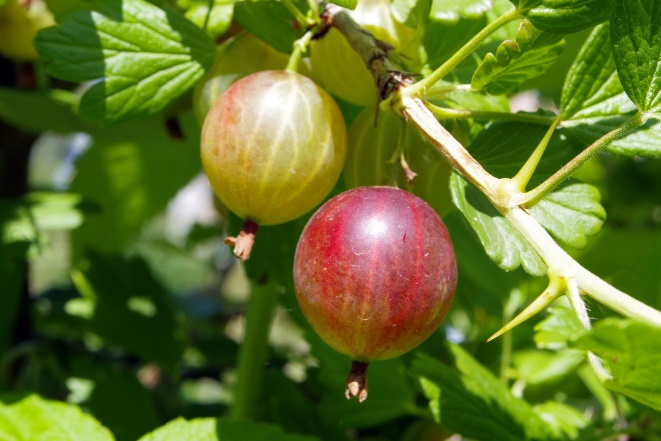 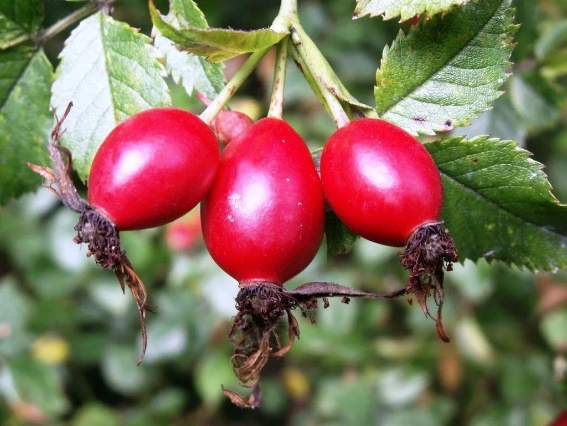 Образец выполнения задания: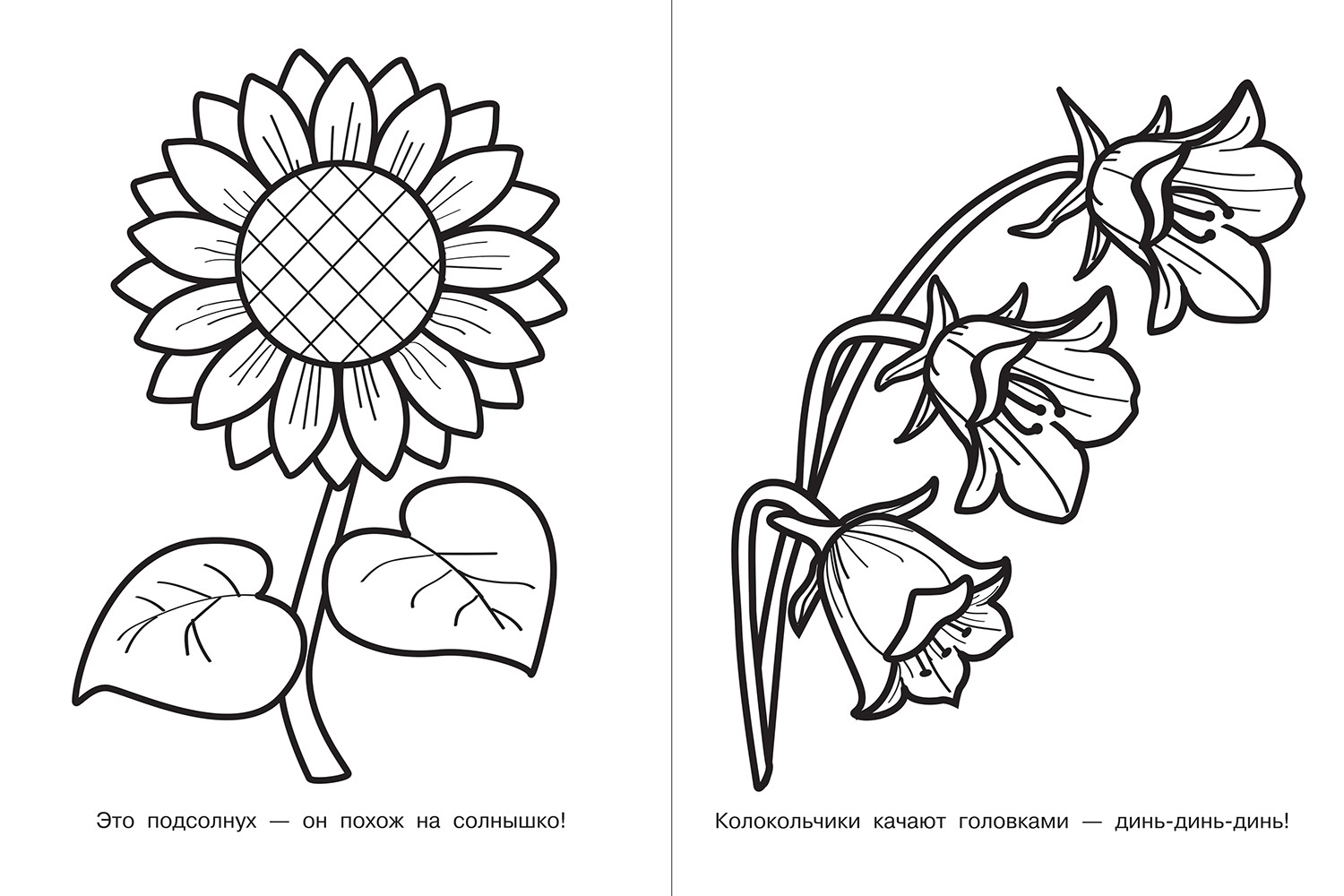 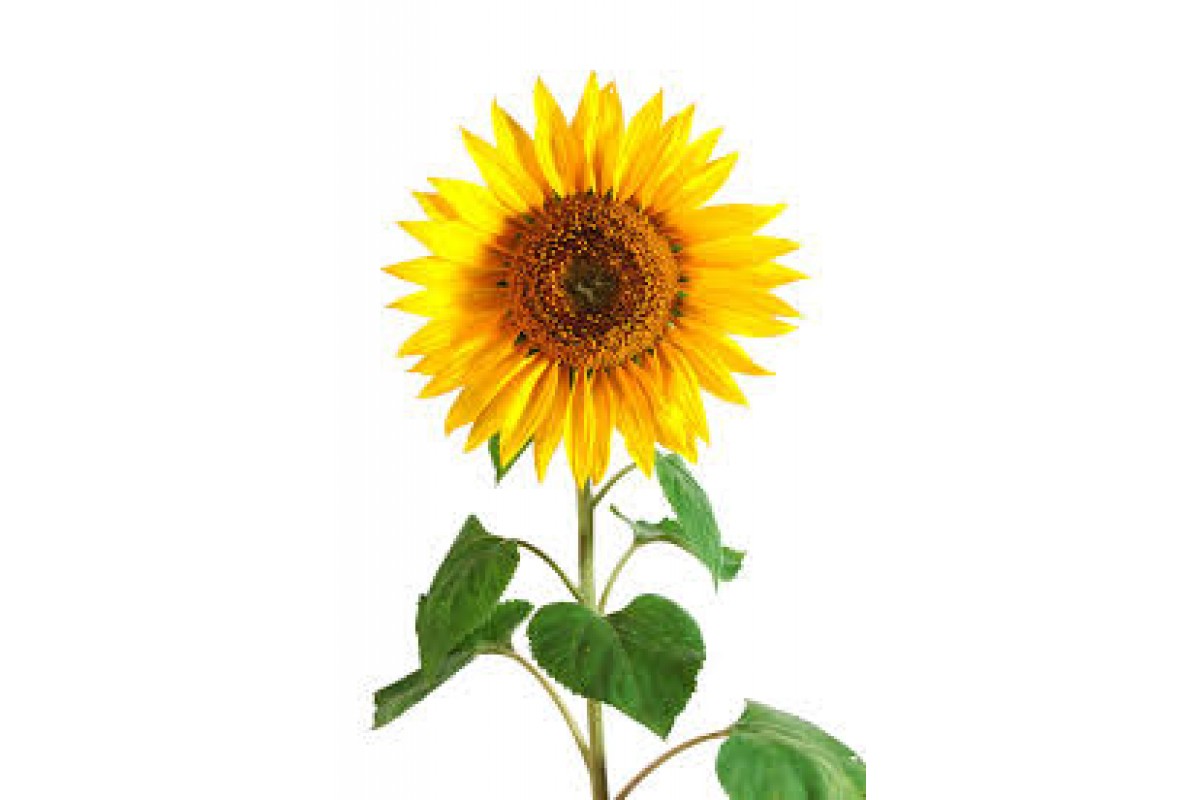 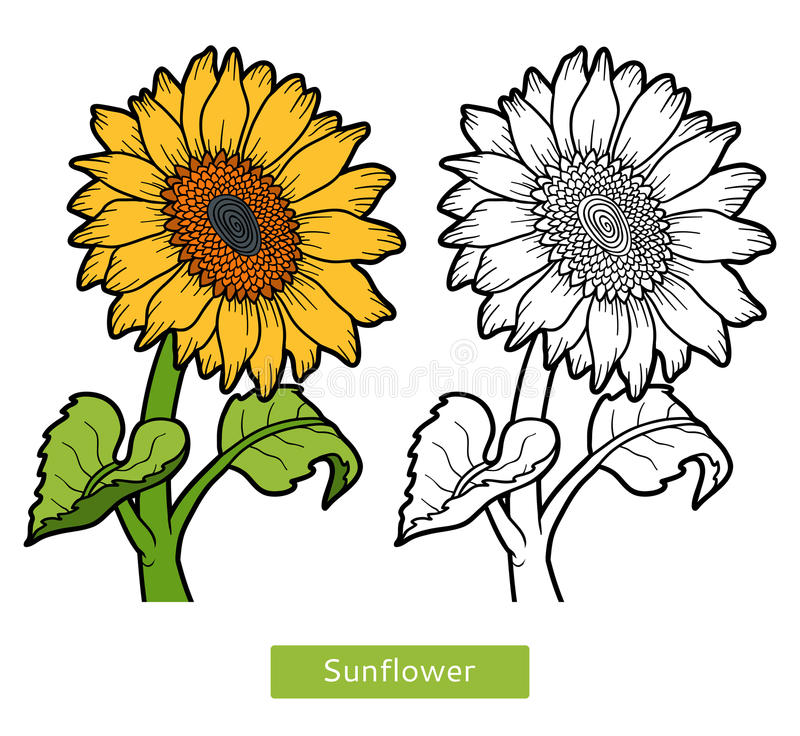 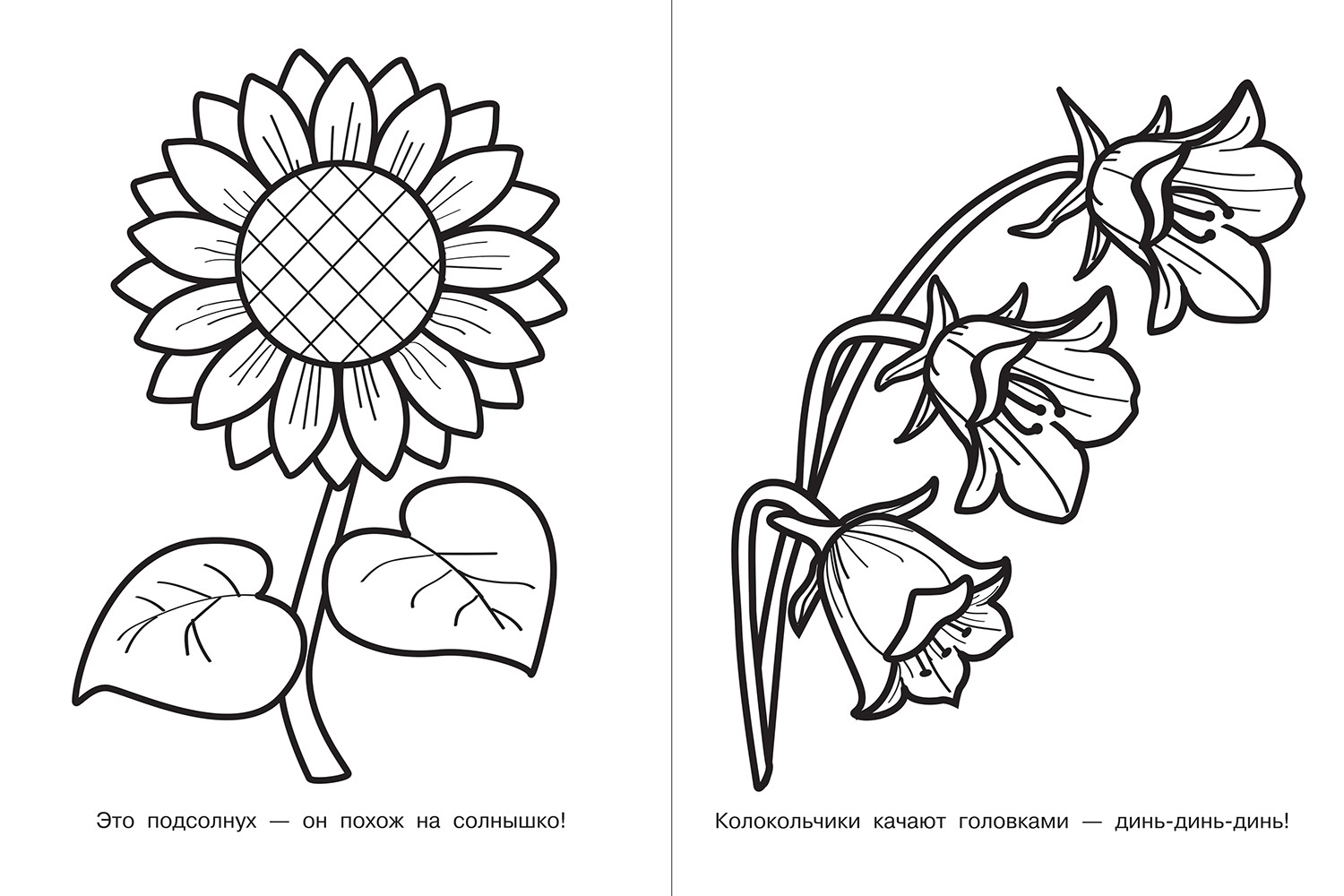 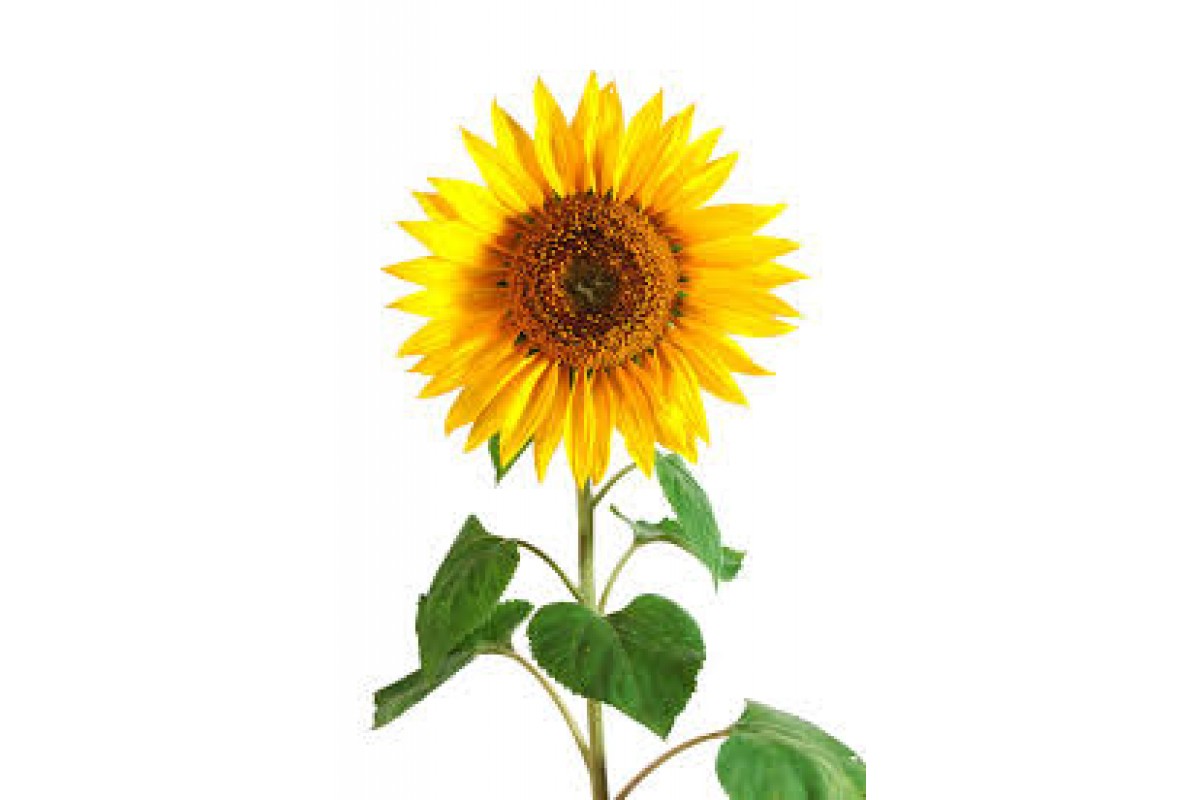 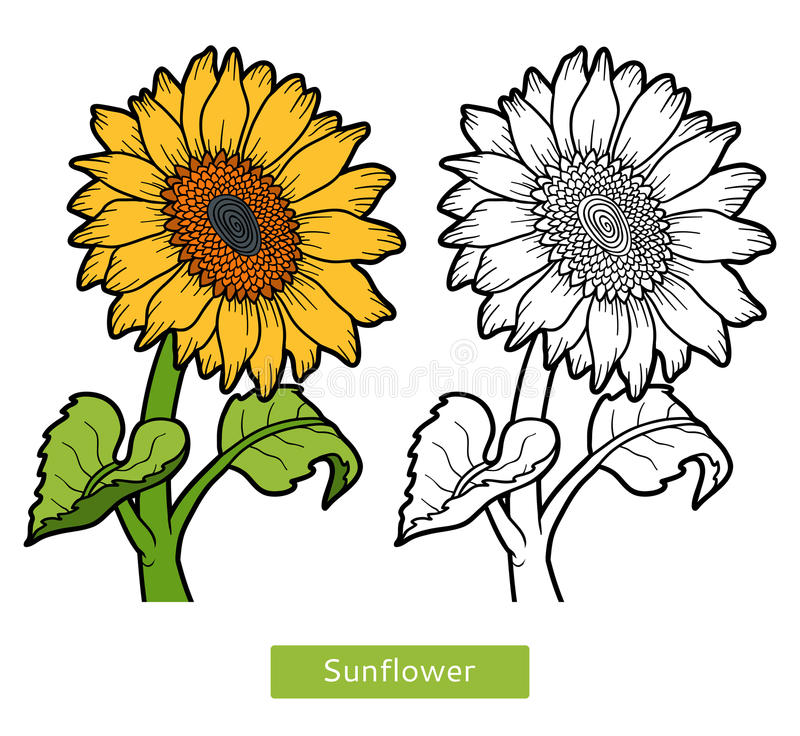 